Text de Halloween: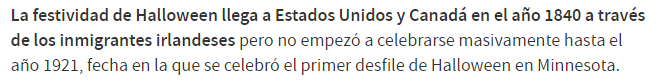 Còpia el text:Busca fotos de Halloween i enganxa-les.